台灣數學教育學會第三屆第2次理監事會議紀錄一、時    間：中華民國102年6月9日下午1點20分二、地    點：國立臺中教育大學求真樓4 樓K403三、出席人員理事： 林原宏、李源順、吳昭容、謝闓如、鄭英豪、楊凱琳、陳明璋、姚如芬、秦爾聰、呂玉琴、梁淑坤、陳嘉皇監事： 林素微、左台益、鍾靜四、請假人員理事：張幼賢、吳家怡監事：陳創義、林碧珍五、會議主席：李源順                             會議記錄： 六、會議內容：壹、主席報告1. 頒發台灣數學教師電子期刊主編感謝狀 -- 楊德清教授。2. 頒發第三屆理事與監事當選證書。3. 頒發前任理事長、理事與監事證書與感謝狀。4. 原提案本會與台中教育大學合辦2014年 ATCM(Asian Technology Conference in Mathematics)，因該會性質與數學教育較遠且時間上很緊迫，因此不舉辦。貳、上次會議執行情形提案一：張英傑教授辭去本屆理事職務，選舉理事遞補人選乙案執行情形：依內政部中華民國102 年03 月08日台內社字第1020122300 號函依人民團體選舉罷免辦法第 25 條 "票數相同時，以抽籤定之"。因此本會需在後補理事英家銘、謝佳叡、林壽福、孫德蘭、蘇俊鴻之中以抽籤方式辦理。提案二：常務理監事、理事長選舉。執行情形：李源順、林原宏、吳昭容、呂玉琴、梁淑坤獲選為第三屆常務理事；李源順擔任第三屆理事長。吳昭容擔任第三屆副理事長。提案三：學會理監事組織運行結構。執行情形：本會分：政策組、學術組、行政組、財務組，並選出各組組長。本會每次召開理、監事會議或大會時，請各組組長報告相關事項及相關權責。提案四：TAME電子期刊未來發展，並討論如何進入TSSCI。 執行情形：學術組中華民國102年2月6日召開第一次會議（http://tame.tw/forum.php?mod=viewthread&tid=14&extra=page%3D1）制訂「台灣數學教育期刊」編輯委員會設置要點。「台灣數學教育期刊」編輯委員會設置要點於中華民國102年2月21日經理事會投票通過（http://tame.tw/forum.php?mod=viewthread&tid=18&extra=page%3D1）。中華民國102年2月23日經理事會投票通過左台益教授擔任2013-2014年台灣數學教育期刊主編（http://tame.tw/forum.php?mod=viewthread&tid=19&extra=page%3D1）。中華民國102年4月2日經理事會投票通台灣數學教育學會期刊102-103年編輯委員會名單與經費預算表（http://tame.tw/forum.php?mod=viewthread&tid=62&extra=page%3D1）。參、各組報告　（也請報告各組的任務分工）政策組學術組行政組財務組肆、議案提案一：張英傑教授辭去本屆理事職務，選舉理事遞補人選乙案。說明：依內政部中華民國102 年03 月08日，台內社字第1020122300 號函，依人民團體選舉罷免辦法第 25 條 "票數相同時，以抽籤定之"。因此本會需在後補理事英家銘、謝佳叡、林壽福、孫德蘭、蘇俊鴻之中以抽籤方式辦理。決議：公開抽籤結果有理事辭職時，依序由林壽福、謝佳叡、英家銘、孫德蘭、蘇俊鴻遞補理事。因此張英傑教授辭本屆理事，由林壽福老師遞補。提案二：劉遠禎教授、鄭章華助理研究員申請入會乙案，提請確認。說明：依據台灣數學教育學會章程第六條，個人會員：凡贊同本會宗旨，年滿二十歲，對數學教育有興趣者，填具會員入會申請書，經理事會通過，並繳納入會費及常年會費後，為個人會員。本案已於中華民國102 年04 月08日及04月25日經理事會投票通過（http://tame.tw/forum.php?mod=viewthread&tid=71&extra=page%3D1, http://tame.tw/forum.php?mod=viewthread&tid=73&extra=page%3D1）。決議：通過入會申請。提案三：台灣數學教育期刊相關事項，提請確認。說明：依據台灣數學教育學會章程，分別於學術組中華民國102年2月6日召開第一次會議（http://tame.tw/forum.php?mod=viewthread&tid=14&extra=page%3D1）制訂「台灣數學教育期刊」編輯委員會設置要點。「台灣數學教育期刊」編輯委員會設置要點於中華民國102年2月21日經理事會投票通過（http://tame.tw/forum.php?mod=viewthread&tid=18&extra=page%3D1）。中華民國102年2月23日經理事會投票通過左台益教授擔任2013-2014年台灣數學教育期刊主編（http://tame.tw/forum.php?mod=viewthread&tid=19&extra=page%3D1）。中華民國102年4月2日經理事會投票通過台灣數學教育學會期刊102-103年編輯委員會名單與經費預算表（http://tame.tw/forum.php?mod=viewthread&tid=62&extra=page%3D1）。決議：通過台灣數學教育期刊編輯委員會設置要點、左台益教授擔任2013-2014年刊主編、以及編輯委員會名單與經費預算表。提案四：台灣數學教育期刊與台師大數學系共同發行乙案，請討論。說明：陳界山教授預定102學年度擔任國立台灣師範大學數學系主任。陳主任希望台灣數學教育期刊能與數學系共同發行，同時本會會址可以永久設在台師大數學系內，且不收取會址的費用。陳教授說明期刊的運作，系上不會介入，仍由編輯委員會主導。陳教授談到可以提供一些經費聘任助理。本會建議彼此共同分擔期刊的權利與義務。陳教授問到是否考慮將期刊分成研究性期刊和實務性期刊？他認為實務期刊，對教學現場的老師，非常重要。林福來教授也曾提到思考改成發行兩本刊物：一本是「台灣數學教育學刊」另一本是「台灣數學課程與教學傳播」。理事長說明將在理、監事會議上做成正式決議，也請陳教授能把此事也在系務會議上做成正式決議，方便日後的永久合作。陳教授原則上同意，因此將在未來的系務會議中提出討論。決議：同意與國立台灣師範大學數學系共同發行。在數學系系務會議通過後，將期刊掛在師大圖書館網站；會址仍設在數學系。建議仍持一本期刊，分兩部份發行。第一部份仍維持學術論文，第二部份改成實務論壇。第二部份的名稱請提期刊編輯委員會討論。提案五：如何建立本會長期穩定經費來源，提請討論。說明：學會的長期運作需要穩定的費來源是本會目前急需思考的方向。例如台灣數學教師電子期刊和台灣數學教育期刊是否授權給出版商？那個出版商（ 智慧藏公司-遠流集團、高等教育文化事業有限公司）？有償或無償授權？若無償授權給公司, 我們拿不到任何費用。若有償授權給公司, 有人從該公司下載我們的資料, 就會按筆計費。不管有償或無償授權, 對他們都沒有影響。若有償授權, 建議我們的網站慢一、二期掛上去。目前台灣以華藝數位較大, 但他們在大陸已開始耕耘, 台灣區－約100所大專院校使用；單月5,000~50,000筆期刊下載量。中國區－約300所大專院校使用；單月20,000~110,000筆期刊下載量。授權分一年、三年、五年。有償授權對我們的財務幫助不大。但也可以考慮, 有多少算多少。另外．廣天國際有限公司李睿紘顧問洽談合作事宜。決議：在本期刊專屬網站可以公開全文的大前提下，有償授權給出版商以增加曝光率。提案六：會員大會和第三屆理、監事第三次會議日期和舉行方式說明：國科會成果報告預定12/6-7在中山大學舉辦，數學成果發表也在當天與學校同時舉辦。會員大會是否當場並舉辦研討會和實作工作坊。決議：12/7下午在中山大學舉辦會員大會與實作工作坊，並開始廣為宣傳。提案七：本會成立出版組，負責出版事宜，請討論。說明：以前典範的數學教育文章，我們應該把它翻譯一下，變成中文書籍。一來，學子可以快速的閱讀重要文獻；若英文原稿也可以留下來，將來博士生也可以找到資料，增強英文能力。二來可以做為學會的財務來源。學會增加出版組，負責數學教育出版事宜,出版一系列書籍, 例如國際與台灣數學教育重要文獻，中、小學數學科教材教法。請推薦合適人選，此一人選具行動力。再由此人選找尋成員。決議：由鄭英豪教授研究可行性，並提下次會議討論。提案八：本會章程聘請名譽理事長等人，以及年度工作計畫事宜說明：依本會章程第廿四條  本會得由理事會聘請名譽理事長一人，名譽理事、顧問、諮議各若干人，其聘期與當屆理事、監事之任期同。第卅二條  本會每年於會計年度開始前二個月由理事會編造年度工作計畫、收支預算表、員工待遇表，提會員大會通過(會員大會因故未能如期召開者，先提理監事聯席會議通過)，於會計年度開始前報主管機關核備。並於會計年度終了後二個月內由理事會編造年度工作報告、收支決算表、現金出納表、資產負債表、財產目錄及基金收支表，送監事會審核後，造具審核意見書送還理事會，提會員大會通過，報主管機關核備(會員大會未能如期召開者，先報主管機關。)建議各組編造年度工作報告及預算表，再由政策組彙整年度工作計畫書、行政組彙整年度工作報告、財務組彙整年度預算與決算書，提會員(會員代表)大會。決議：名譽理事長是否為永久或有任期乙事，於會員大會提案討論。請四組組長於102年10月6日前開會完畢，並編造完成年度工作計畫、收支預算表、員工待遇表。臨時動議提案一：舉辦職前教師和在職教師教學演示競賽活動乙事，請討論。決議：由行政組負責規劃，考慮分北區、中區、南區舉行，並列入年度工作計劃。提案二：梁淑坤教授辭財務組組長，改由鄭英豪教授擔任財務組組長。決議：通過。提案三：舉辦頒發類似師鐸獎的數學教師相關獎狀，以鼓勵優秀教師。決議：充分討論後，規劃類似的競賽以及相關辦法，並提理、監事會議討論。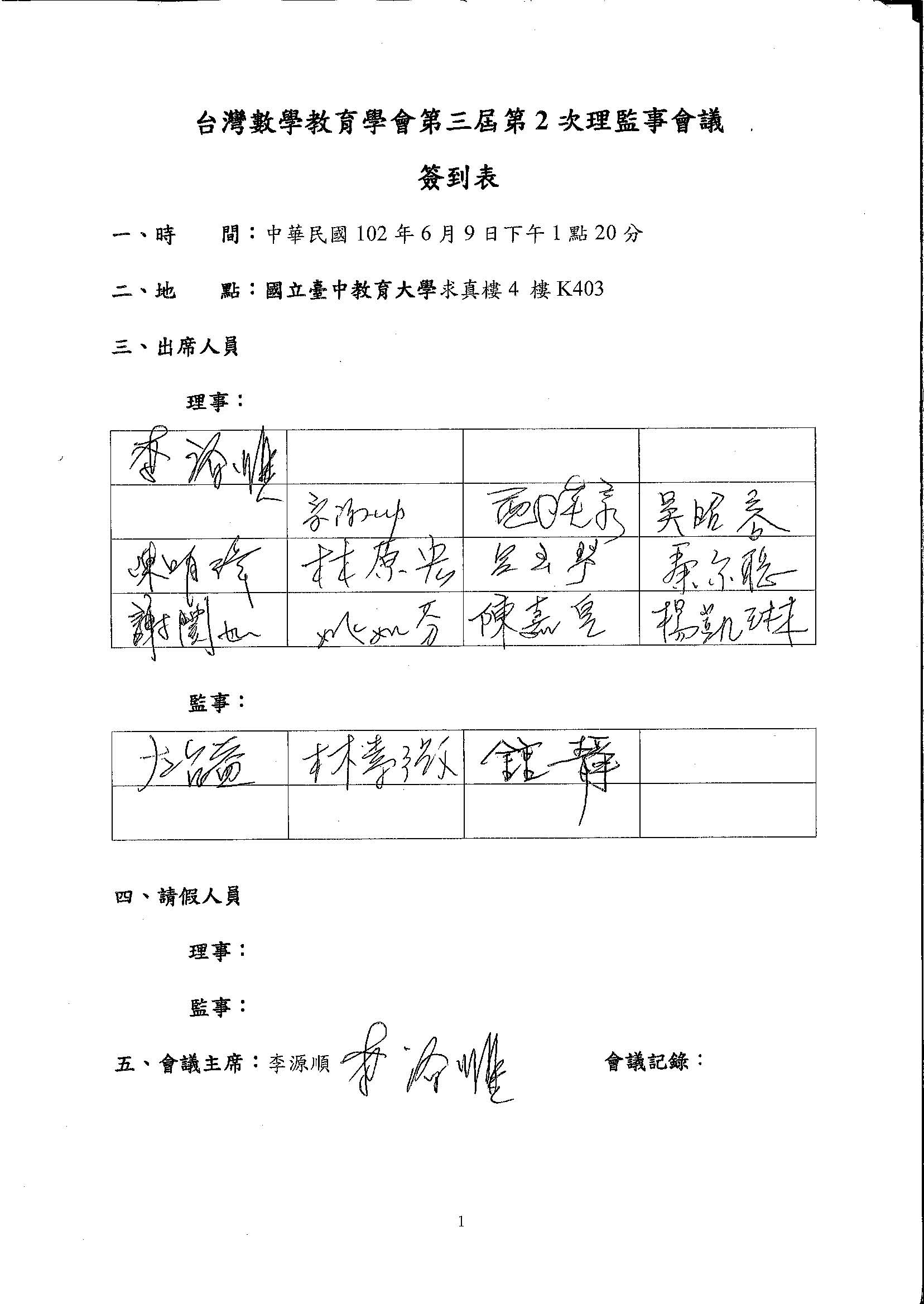 